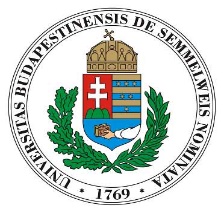 Budapest, 2018. november 8.MEGHÍVÓ A SEMMELWEIS EGYETEM BARÁTI KÖRÉNEK KÖZGYŰLÉSÉRE	Értesítjük Önt, mint a Semmelweis Egyetem Baráti Körének tagját, hogy a 2018. évi közgyűlésünk		időpontja: 2018. november 28., szerda, 17:00 óra; határozatképtelenség esetében ugyanezen a napon 18:00 óra - közvetlenül Dr. Sótonyi Péter rektor úr előadása után;		helye: a Semmelweis Egyetem Elméleti Orvostudományi Központ Beznák Aladár terme (1094 Budapest, Tűzoltó u. 37-47. I. em.; bejárat a Thaly Kálmán u. felől, megközelíthető a Klinikák metróállomástól).A közgyűlésre Önt tisztelettel meghívjuk.Napirend:Elnöki tájékoztató a Baráti Kör 2018. évi tevékenységéről; tervek 2019-re  Dr. Monos EmilA Fogorvosi Tagozat tevékenységeDr. Szomolányi Gy. IstvánTájékoztató a Baráti Kör taglétszámának alakulásárólDr. Molnár László Pénztárosi beszámolóAknai KárolynéA Felügyelő Bizottság jelentéseDr. Kelemen ZsoltEgyebekTekintettel arra, hogy fontos kérdésekben kell közös döntéseket hozni, számítunk megjelenésére. Nagyrabecsüléssel és szívélyes üdvözlettel,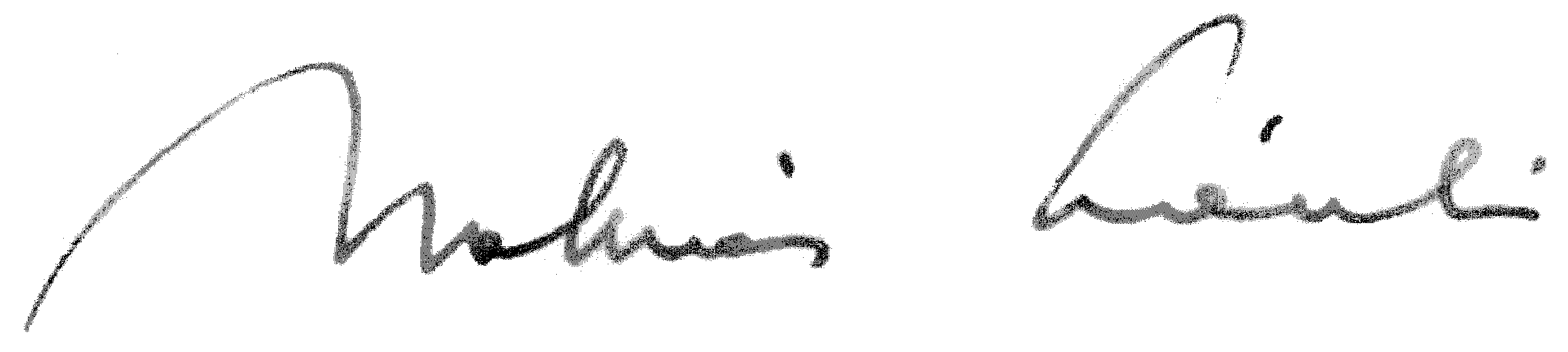 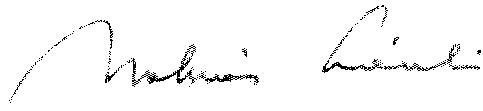 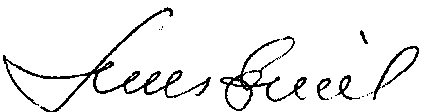          Dr. Molnár László				              Dr. Monos Emil        a Baráti Kör titkára				            a Baráti Kör elnökeSEMMELWEIS EGYETEMBaráti KöreH-1085 Budapest, Üllői út 26.Tel./Fax: +36 1 210-2930/56385E-mail: baratikor@semmelweis-univ.huHonlap: baratikor.semmelweis.hu